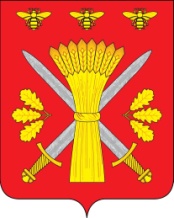 РОССИЙСКАЯ ФЕДЕРАЦИЯОРЛОВСКАЯ ОБЛАСТЬТРОСНЯНСКИЙ РАЙОННЫЙ СОВЕТ НАРОДНЫХ ДЕПУТАТОВРЕШЕНИЕот  22  марта  2012 года                                                                                  №111        с. ТроснаОб утверждении Схемы территориального планирования Троснянского района ОрловскойобластиВ целях реализации полномочий органов местного самоуправления, установленных Градостроительным кодексом Российской Федерации от 29.12.2004 года №190-ФЗ, упорядочения развития территории Троснянского района в соответствии с функциональным зонированием, согласно статье 20 Градостроительного кодекса Российской Федерации Троснянский районный Совет народных депутатов РЕШИЛ:1. Утвердить Схему территориального планирования Троснянского района Орловской области согласно приложению.2.  Администрации Троснянского района:а) организовать разработку и утверждение плана реализации Схемы территориального планирования Троснянского района Орловской области;б) обеспечить размещение Схемы территориального планирования Троснянского района Орловской области и настоящего решения в информационной системе обеспечения градостроительной деятельности.    3. Настоящее решение вступает в силу с момента его обнародования.Председатель районного Совета                                                       Глава районанародных депутатов                              В. И. Миронов                                                    В. И. Миронов